Лист информированияУслуга: Осуществление миграционного учета иностранных граждан и лиц без гражданства в Российской Федерации (в части приема уведомления о прибытии иностранного гражданина или лица без гражданства в место пребывания и проставления отметки о приеме уведомления, приема уведомления об убытии иностранного гражданина или лица без гражданства из места пребывания).Орган предоставляющий услугу: отделы по вопросам миграции Отделов полиции УМВД по городу Ростову-на-Дону.Срок оказания услуги: в день обращения.Услуга предоставляется: бесплатно.Категория получателей: 1. При подаче уведомления о прибытии:- принимающая сторона - гражданин РФ или постоянно проживающим в РФ иностранный гражданин (лицо без гражданства) обладающий правом собственности (пользования) жилым помещением;- принимающая сторона - юридическое лицо у которого иностранный гражданин (лицо без гражданства) осуществляет трудовую деятельность и фактически проживает по адресу юридического лица или помещения юридического лица, не имеющего адресных данных, в том числе временных;- принимающая сторона - иностранный гражданин (лицо без гражданства) имеющий в собственности жилое помещение на территории РФ и предоставившее такое жилое помещение в пользование для фактического проживания прибывшему иностранному гражданину (лицу без гражданства);- иностранный гражданин, при наличии документально подтвержденных уважительных причин, препятствующих принимающей стороне самостоятельно подать уведомление о прибытии;- иностранный гражданин, в случае если помещение, предоставленное иностранному гражданину для фактического проживания (временного пребывания), принадлежит на праве собственности гражданину РФ постоянно проживающему за пределами РФ, иностранному гражданину, иностранному юридическому лицу находящимся за пределами РФ при наличии нотариально удостоверенного согласия принимающей стороны на проживание;- постоянно проживающий в РФ иностранный гражданин (лицо без гражданства) имеющий письменное согласие принимающей стороны.2. При подаче уведомления об убытии:- гражданин РФ или иностранный гражданин (лицо без гражданства) обладающий правом собственности или правом пользования жилым помещением;- юридическое лицо (филиал, представительство) у которого иностранный гражданин осуществлял трудовую деятельность и фактически проживал по адресу юридического лица;- иностранный гражданин (лицо без гражданства) предоставивший жилое помещение для фактического проживания.Прием заявителей в МФЦ осуществляется исключительнопо предварительной записи при наличии полного пакета документовЛист информированияПрием заявителей в МФЦ осуществляется исключительнопо предварительной записи при наличии полного пакета документов.Данную услугу Вы можете оформить на портале gosuslugi.ru.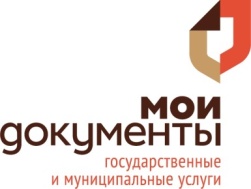 Запись осуществляется по телефону 282-55-55 на официальном сайте МФЦ http://www.mfcrnd.ru/.Дополнительную информацию можно получить на портале http://gosuslugi.ru/, http://www.mfcrnd.ru/.Данную услугу Вы можете оформить на порталеgosuslugi.ru.Запись осуществляется по телефону 282-55-55 на официальном сайте МФЦ http://www.mfcrnd.ru/.Дополнительную информацию можно получить на портале http://gosuslugi.ru/, http://www.mfcrnd.ru/.Типовой перечень документов:Общие документы для подачи уведомления о прибытии:1. Уведомление (с бланком уведомления можно ознакомится на сайте http://www.mfcrnd.ru/ в разделе «Как получить услугу?»). Оригинал, в 2-х экземплярах. Уведомление оформляется непосредственно заявителем.2. Документ, удостоверяющий личность принимающей стороны (заявителя) и иностранного гражданина, подлежащего постановке на учет. Оригинал.Для постановки на учет несовершеннолетнего иностранного гражданина в возрасте до 1 года, родившегося на территории РФ, не выезжавшего за пределы территории РФ и не имеющего паспорта иностранного гражданина либо иного документа, удостоверяющего личность иностранного гражданина, документом, удостоверяющим его личность, является свидетельство о рождении этого иностранного гражданина.3. Документ, подтверждающий право пользования жилым или иным помещением, предоставленным иностранному гражданину для фактического проживания (договор, свидетельство о праве собственности либо иной документ) – в случае отсутствия сведений, содержащихся в указанных документах, в распоряжении органов.4. Миграционная карта (по желанию). Оригинал.Случаи, при которых требуется представление дополнительных документов:При постановке на учет трудящегося государства – члена Евразийского экономического союза представляется:1. Трудовой или гражданско-правовой договор.При постановке на учет по адресу организации представляется:1. Трудовой или гражданско-правовой договор;2. Письмо руководителя организации или иного уполномоченного должностного лица.При постановке трудящегося по патенту представляется:1. Заявление об изменении срока пребывания;2. Документ, подтверждающий оплату патента;3. Патент;4. Отрывная часть ранее подаваемого уведомления о прибытии.При изменении данных, ранее представленных при постановке на миграционный учет (Ф.И.О., гражданство, пол, профессия и т.п.):1. Заявление;2. Документ, подтверждающий изменения, ранее представленных данных.При подаче уведомления о прибытии постоянно проживающим в РФ иностранным гражданином (лицом без гражданства):1. Письменное согласие на проживание.При подаче уведомления о прибытии иностранным гражданином (лицом без гражданства), в случае наличия препятствий у принимающей стороны подать уведомление о прибытии:1. Документ, подтверждающий уважительные причины, препятствующие принимающей стороне самостоятельно подать уведомление о прибытии.При постановке на учет иностранного гражданина, в случае если помещение, предоставленное иностранному гражданину для фактического проживания (временного пребывания), принадлежит на праве собственности гражданину РФ постоянно проживающему за пределами РФ, иностранному гражданину, иностранному юридическому лицу находящимся за пределами РФ:1. Нотариально удостоверенное согласие на проживание.Общие документы для подачи уведомления об убытии:1. Уведомление (с бланком уведомления можно ознакомится на сайте http://www.mfcrnd.ru/ в разделе «Как получить услугу?»). Оригинал, в 2-х экземплярах. Уведомление оформляется непосредственно заявителем.2. Документ, удостоверяющий личность. Оригинал.3. Доверенность (для представителя юридического лица).Остались вопросы? Пройдите консультацию на сайте http://gosuslugi.ru/  или   http://www.mfcrnd.ru/Типовой перечень документов:Общие документы:Остались вопросы? Пройдите консультацию на сайте http://gosuslugi.ru/  или   http://www.mfcrnd.ru/